Supplementary Material forPrestige and content biases together shape the cultural transmission of narrativesRichard E.W. Berl1*†, Alarna N. Samarasinghe2†, Seán G. Roberts2,3, Fiona M. Jordan2,4, Michael C. Gavin1,41 Department of Human Dimensions of Natural Resources, Colorado State University, Fort Collins, CO 80523-1480, USA2 Department of Anthropology and Archaeology, University of Bristol, Bristol, United Kingdom3 School of English, Communication and Philosophy, Cardiff University, Cardiff, United Kingdom4 Max Planck Institute for the Science of Human History, Jena, Germany* Corresponding author: Richard E.W. Berl, rewberl@colostate.edu† R.E.W.B. and A.N.S. contributed equally to this work and are co-first authors.Supplementary TablesSupplementary Table S1. Number of instances of biased content in ethnographic creation stories and artificial creation stories, divided by word count.Supplementary Table S2. Full set of candidate generalized linear mixed models tested.A plus sign indicates that a variable was included in the specified model. Random effects of participant and proposition number were included in all models.Supplementary Table S3. Three-way table of biases present in artificial story propositions.The first row within each bias gives the number of propositions (and percentage of the total) presented to each participant across both stories (N = 538 propositions per participant), while the second row within each bias gives the number of propositions (and percentage of the total) recalled across all participants (N = 12,505 propositions total). Columns indicate an additional type of bias present in the same proposition, such that numbers on the diagonal (e.g. Social-Social) represent propositions with only the single indicated bias, while off-diagonals (e.g. Social-Moral) represent propositions that contained both indicated biases. The lower triangle of the matrix is symmetric and so is not shown, for clarity. One proposition in the original stories (at 0.2% of the total) contained three biases (Social, Survival, and Negative Emotional) and this proposition was recalled 51 times (0.4%). This proposition is not depicted in the table but was included in analyses and the calculated percentages in the table reflect its inclusion. The final diagonal cells (in the bottom right corner) indicate unbiased propositions, or those that did not contain any of the content biases examined.Supplementary Table S4. Results of pairwise comparisons of proportions for content bias type and prestige speaker condition.p-values are adjusted for multiple comparisons using the Benjamini and Hochberg method to control for false discovery rate. Bold values are significant at the α = 0.05 level. Each of the three counterintuitive types were tested separately, but average p-values across the types are presented for clarity except for differences that represent changes in significance (represented as “B” for biology, “M” for mentality, “P” for physicality, or “S” for all comparisons of the same counterintuitive type across the two prestige conditions).Supplementary Table S5. Twenty best-supported models of proposition recall.Degrees of freedom (df), log likelihood values (logLik), and Akaike information criterion values (AIC), are provided for each model fit. ∆AIC is the change in AIC relative to the best-supported model. Akaike weights (w) were used in weighted model averaging and represent the relative likelihood of each model. The models displayed are all those with ∆AIC < 5 and w > 0.01. Random effects of participant and proposition number were included in all models.Supplementary Table S6. Full model-averaged coefficients for proposition recall.Relative variable importance (“RVI”) is the sum of Akaike weights (w) for all models that include that variable. Bolded p-values indicate statistically significant results at the 0.05 level.Supplementary Figures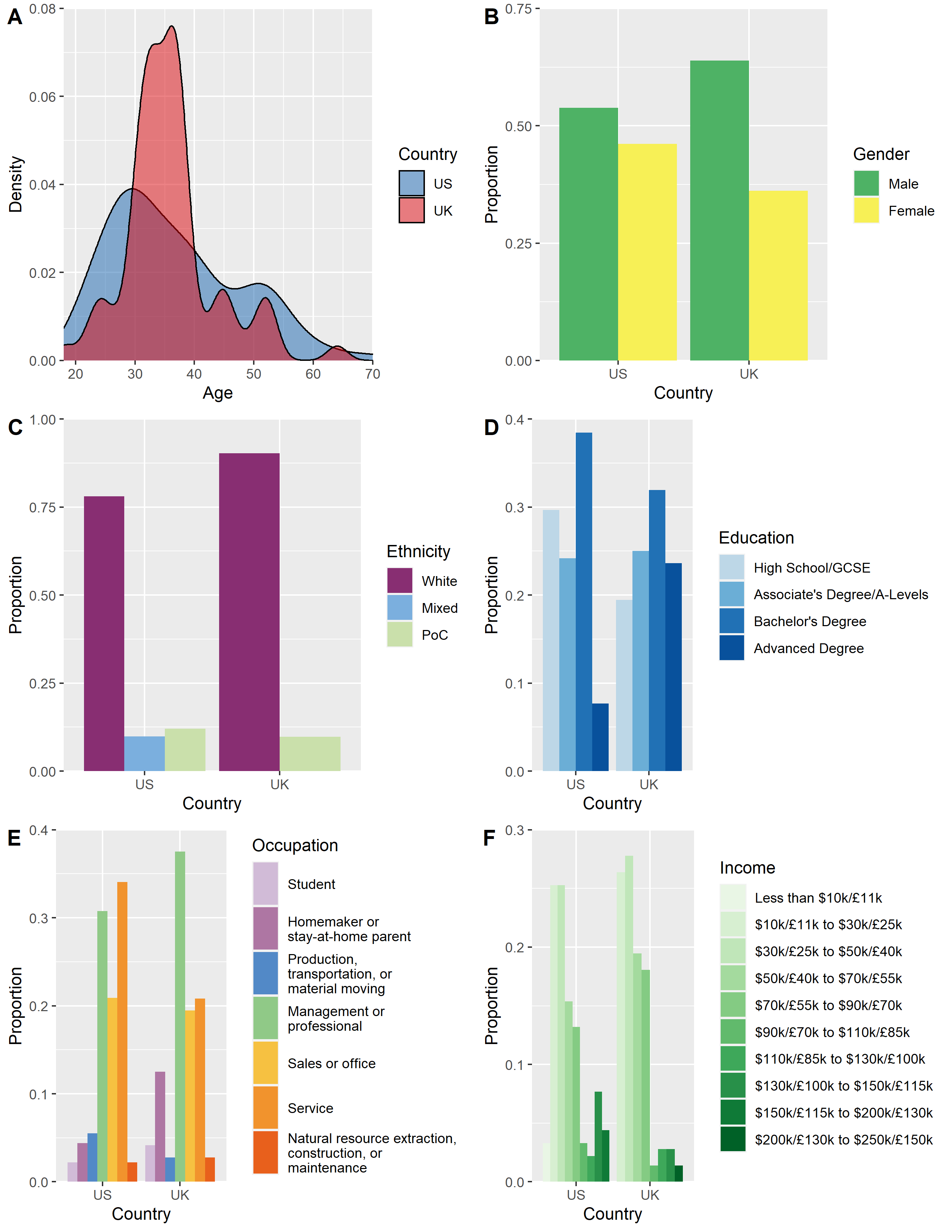 Supplementary Fig. S1. Sample demographics by country for: (A) age; (B) gender; (C) ethnicity/race; (D) education; (E) occupation; and (F) income. Some levels (such as the lowest income bracket) are not present in both country subsamples. Additional demographic variables not summarized here are provided in the data set.Content Bias90% CI for ethnographiccreation storiesMukiTaka & ToroSocial (Basic)[0.707, 4.748]3.8333.952Social (Gossip)[0.000, 1.326]1.2401.198Survival[1.152, 2.718]2.4802.635Emotional (Positive)[0.009, 1.088]1.0151.078Emotional (Negative)[0.000, 2.137]1.8041.796Moral[0.466, 1.679]1.0150.958Rational[1.269, 2.894]2.2552.515Counterintuitive[0.216, 0.583]0.3380.359NumberNamestoryfirst storylineline^2prestigesocialsurvivalemotionalpositiveemotionalnegativemoralrationalcounterintuitivedomaincountrygenderethnicitychildhood townsizechildhood townlow prestigeeducationoccupationincomememory1Null2Full+++++++++++++++++++++3Story effects++++4Story+5First story+6Line number+7Quadratic line number++8Biases++++++++9Prestige+10Content+++++++11Social+12Survival+13Emotional++14Emotional (positive)+15Emotional (negative)+16Moral+17Rational+18Counterintuitive+19Demographics+++++++++20Country+21Gender+22Ethnicity+23Town size+24Town low prestige+25Education+26Occupation+27Income+28Memory+29Story effects and biases++++++++++++30Story effects and demographics+++++++++++++31Biases and demographics+++++++++++++++++32Significant variables from full model++++++++33Significant variables from full model without income (“A”)+++++++34A with story++++++++35A with line number++++++++36A with quadratic line number+++++++++37A with positive emotional++++++++38A with moral++++++++39A with rational++++++++40A with country++++++++41A with gender++++++++42A with ethnicity++++++++43A with town size++++++++44A with town low prestige++++++++45A with education++++++++46A with occupation++++++++47A with gender and story+++++++++48A with gender and line number+++++++++49A with gender and quadratic line number++++++++++50A with gender and positive emotional+++++++++51A with gender and moral+++++++++52A with gender and rational+++++++++53A with gender and country+++++++++54A with gender and ethnicity+++++++++55A with gender and town size+++++++++56A with gender and town low prestige+++++++++57A with gender and education+++++++++58A with gender and occupation+++++++++SocialSurvivalEmotional (Positive)Emotional (Negative)MoralRationalCounter-intuitiveUnbiasedSocialPresented58(10.8%)5(0.9%)4(0.7%)4(0.7%)2(0.4%)14(2.6%)SocialRecalled1841(14.7%)269(2.2%)85(0.7%)246(2.0%)70(0.6%)270(2.2%)SurvivalPresented31(5.8%)2(0.4%)3(0.6%)2(0.4%)SurvivalRecalled716(5.7%)42(0.3%)80(0.6%)103(0.8%)Emotional (Positive)Presented11(2.0%)1(0.2%)2(0.4%)Emotional (Positive)Recalled119(1.0%)4(< 0.1%)41(0.3%)Emotional (Negative)Presented19(3.5%)1(0.2%)1(0.2%)3(0.6%)Emotional (Negative)Recalled789(6.3%)20(0.2%)6(< 0.1%)131(1.0%)MoralPresented11(2.0%)2(0.4%) MoralRecalled118(0.9%)38(0.3%)RationalPresented30(5.6%)5(0.9%)RationalRecalled522(4.2%)185(1.5%)Counter-intuitivePresented35(6.5%)Counter-intuitiveRecalled1126(9.0%)UnbiasedPresented291(54.1%)UnbiasedRecalled5633(45.0%)Social (Basic)Social (Basic)Social (Gossip)Social (Gossip)SurvivalSurvivalEmotional (Positive)Emotional (Positive)Emotional (Negative)Emotional (Negative)MoralMoralRationalRationalCounterintuitiveCounterintuitiveUnbiasedHighLowHighLowHighLowHighLowHighLowHighLowHighLowHighLowHighSocial (Basic)HighSocial (Basic)Low0.001Social (Gossip)High0.1490.466Social (Gossip)Low0.0530.8160.729SurvivalHigh0.0000.0000.0000.003SurvivalLow0.0000.0000.0000.0000.557Emotional (Positive)High0.0000.0000.0000.0000.0000.000Emotional (Positive)Low0.0000.0000.0000.0000.0000.0000.681Emotional (Negative)High0.0000.0000.0000.0000.0000.0000.0000.000Emotional (Negative)Low0.0360.0000.0030.0010.0000.0000.0000.0000.083MoralHigh0.0000.0000.0000.0000.0000.0001.0000.7420.0000.000MoralLow0.0000.0000.0000.0000.0000.0000.8110.9330.0000.0000.876RationalHigh0.0000.0000.0000.0000.0010.0060.0000.0010.0000.0000.0000.000RationalLow0.0000.0000.0000.0000.0000.0000.0010.0070.0000.0000.0010.0030.349Counter-intuitiveHigh0.0000.0050.0020.0070.000P: 1.0000.000P: 0.6430.000M: 0.0890.000M: 0.2450.0000.0000.000M: 0.1080.000M: 0.1790.004M: 0.0600.000M: 0.2390.000Counter-intuitiveLow0.0000.0000.0000.0000.000P: 0.4020.000P: 0.7200.000M: 0.2350.000M: 0.5040.0000.0000.000M: 0.2720.000M: 0.4020.008P: 0.1080.008M: 0.0870.001S: 0.5490.000UnbiasedHigh0.0000.0000.0000.0000.0040.0530.0000.0000.0000.0000.0000.0000.0860.0020.001P: 0.0610.000P: 0.501UnbiasedLow0.0000.0000.0000.0000.0000.0000.0000.0000.0000.0000.0000.0000.8160.1170.0090.002P: 0.0850.000NameModeldflogLikAIC∆AICwSignificant variables from full model without income (“A”), with genderpresent ~ firstStory + prestige + social + survival + emotionalNegative + counterintuitiveDomain + gender + memory14-26415.4552858.910.000.116A with gender and line numberpresent ~ firstStory + line + prestige + social + survival + emotionalNegative + counterintuitiveDomain + gender + memory15-26414.4652858.920.010.115A with gender and moralpresent ~ firstStory + prestige + social + survival + emotionalNegative + moral + counterintuitiveDomain + gender + memory15-26414.6152859.220.310.099A with gender and positive emotionalpresent ~ firstStory + prestige + social + survival + emotionalPositive + emotionalNegative + counterintuitiveDomain + gender + memory15-26414.6852859.360.450.092A with gender and quadratic line numberpresent ~ firstStory + line + line^2 + prestige + social + survival + emotionalNegative + counterintuitiveDomain + gender + memory16-26414.0852860.161.250.062Significant variables from full model without income (“A”)present ~ firstStory + prestige + social + survival + emotionalNegative + counterintuitiveDomain + memory13-26417.3452860.671.760.048A with line numberpresent ~ firstStory + line + prestige + social + survival + emotionalNegative + counterintuitiveDomain + memory14-26416.3452860.681.770.048A with gender and countrypresent ~ firstStory + prestige + social + survival + emotionalNegative + counterintuitiveDomain + country + gender + memory15-26415.3852860.761.850.046A with gender and town low prestigepresent ~ firstStory + prestige + social + survival + emotionalNegative + counterintuitiveDomain + gender + townLowP + memory15-26415.4152860.811.900.045A with gender and storypresent ~ story + firstStory + prestige + social + survival + emotionalNegative + counterintuitiveDomain + gender + memory15-26415.4452860.881.970.043A with gender and rationalpresent ~ firstStory + prestige + social + survival + emotionalNegative + rational + counterintuitiveDomain + gender + memory15-26415.4552860.901.990.043A with moralpresent ~ firstStory + prestige + social + survival + emotionalNegative + moral + counterintuitiveDomain + memory14-26416.4952860.982.070.041A with positive emotionalpresent ~ firstStory + prestige + social + survival + emotionalPositive + emotionalNegative + counterintuitiveDomain + memory14-26416.5652861.122.210.038A with quadratic line numberpresent ~ firstStory + line + line^2 + prestige + social + survival + emotionalNegative + counterintuitiveDomain + memory15-26415.9652861.923.010.026A with gender and educationpresent ~ firstStory + prestige + social + survival + emotionalNegative + counterintuitiveDomain + gender + education + memory17-26413.9952861.973.060.025A with town low prestigepresent ~ firstStory + prestige + social + survival + emotionalNegative + counterintuitiveDomain + townLowP + memory14-26417.2052862.413.500.020A with gender and ethnicitypresent ~ firstStory + prestige + social + survival + emotionalNegative + counterintuitiveDomain + gender + ethnicity + memory16-26415.2152862.413.500.020A with countrypresent ~ firstStory + prestige + social + survival + emotionalNegative + counterintuitiveDomain + country + memory14-26417.3252862.653.740.018A with storypresent ~ story + firstStory + prestige + social + survival + emotionalNegative + counterintuitiveDomain + memory14-26417.3252862.653.740.018A with rationalpresent ~ firstStory + prestige + social + survival + emotionalNegative + rational + counterintuitiveDomain + memory14-26417.3352862.673.760.018VariableCoefficientSEp-valueRVIintercept-2.8770.1480.000story0.0010.0310.9690.06firstStory-0.6990.045< 0.0011.00line(linear)-0.0210.0480.6560.25(quadratic)0.0050.0270.8430.09prestige0.1520.023< 0.0011.00social1.00(none-basic)0.8930.187< 0.001(none-gossip)0.8410.3050.006survival0.6200.2160.0041.00emotionalPositive-0.0550.1860.7680.13emotionalNegative1.1290.254< 0.0011.00moral-0.0640.2040.7550.14rational-0.0010.0560.9850.06counterintuitiveDomain1.00(none-biology)2.0230.336< 0.001(none-mentality)-0.2800.2740.307(none-physicality)0.6100.3590.089country (us-uk)-0.0030.0450.9380.06gender (female-male)-0.2340.2070.2590.71ethnicity0.03(white-poc)-0.0030.0490.951(white-mixed)0.0070.0730.928townChildhoodSize< 0.01(linear)0.0000.0080.995(quadratic)0.0000.0090.984(cubic)0.0000.0080.999townChildhoodLowP (false-true)0.0060.0680.9280.06education0.03(linear)0.0030.0380.932(quadratic)0.0060.0440.899(cubic)-0.0070.0460.885occupation< 0.01(student-homemaker)0.0000.0170.998(student-production)0.0000.0190.997(student-trades)-0.0010.0320.981(student-sales)0.0000.0150.996(student-service)0.0000.0160.991(student-professional)0.0000.0140.998income< 0.01(linear)0.0010.0300.985(quadratic)0.0030.0760.969(cubic)0.0000.0260.989memory0.5790.085< 0.0011.00